26.05.2020. UTORAKPRIRODA I DRUŠTVOPrometni znakovi – učimPoslušaj pjesmu „Čuvajte nas pazite nas jer znakovi su premalo“.https://www.youtube.com/watch?v=Y8TshZQ7nqgPročitaj i odgonetni.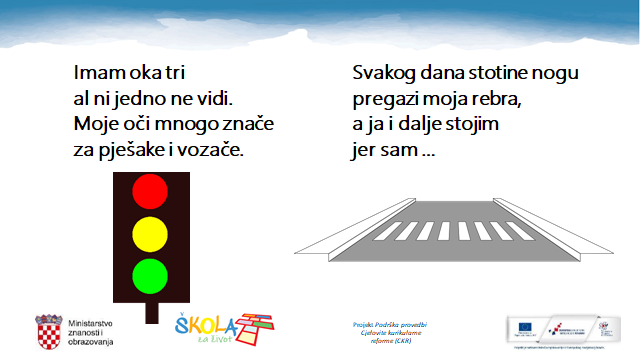 Otvori udžbenik na str.98./99. Pročitaj o prometnim znakovima. Pogledaj neke od prometnih znakova. Kakvih su oblika? Pročitaj što oni znače.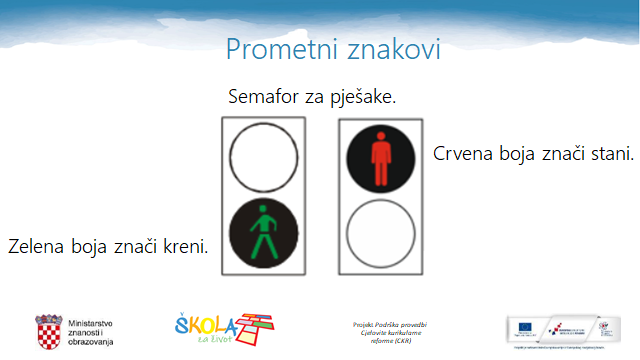 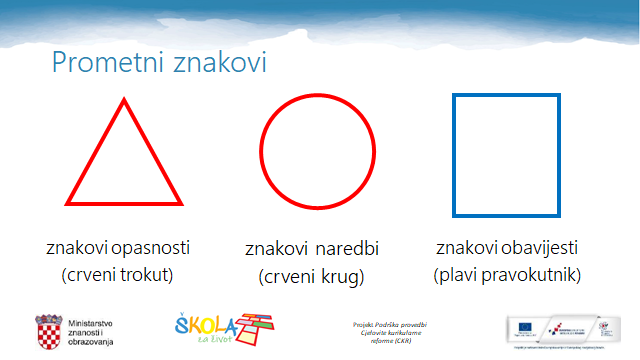 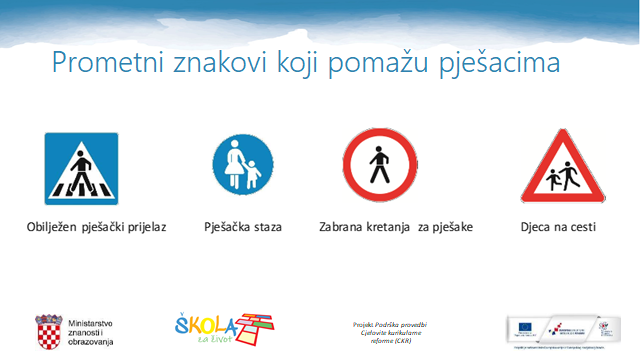 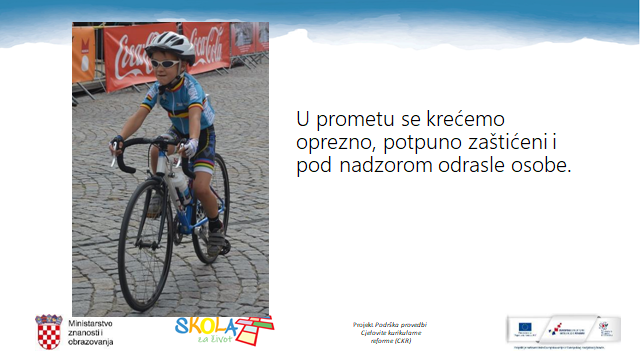 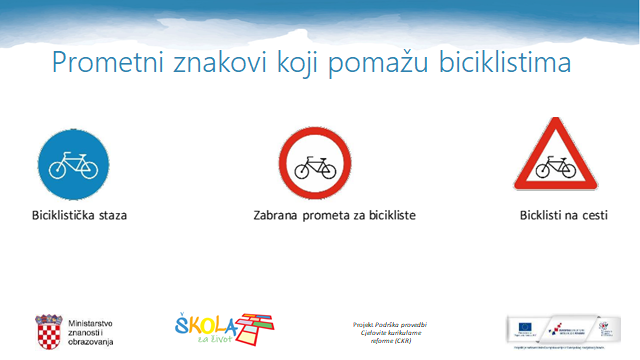 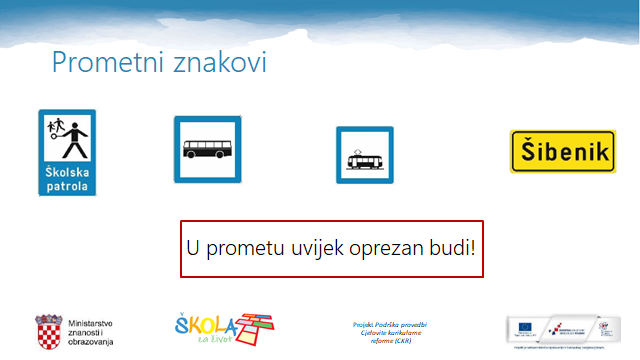 Ponovi.https://wordwall.net/hr/resource/2239479/priroda-i-dru%c5%a1tvo/prometni-znakovi-2rhttps://wordwall.net/hr/resource/2263027/priroda-i-dru%c5%a1tvo/prometni-znakoviU bilježnicu nacrtaj po jedan znak opasnosti, znak naredbe  i znak obavijesti.Riješi radnu bilježnicu str.95.MATEMATIKAMnoženje i dijeljenje brojem 9 – učim          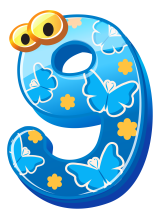 Uči množiti i dijeliti brojem 9 uz učiteljicu Sanjuškuhttps://www.youtube.com/watch?v=n-oU3Pb_HP8Otvori udžbenik, str. 100. Riješi ZNAM.Napiši u bilježnicu. Dovrši tablicu množenja broja 9. Pazi na potpisivanje brojeva.                                                                                                              26. 05. 2020.MNOŽENJE BROJA 9, DIJELJENJE BROJEM 91.)    1  ·  9 =        9 jer je ___________________  2  ·  9 =    18  jer je ___________________  3  ·  9 = ____ jer je ___________________  …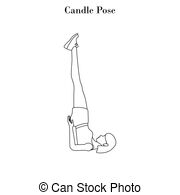 Odmori se. Vrijeme je za promjenu aktivnosti. Legni na pod (na spužvu, tepih, strunjaču…) Napravi svijeću. Izdrži dok ne nabrojiš 9 puta manje od 81. Riješi zadatke u udžbeniku na str. 101. Točnost uratka provjeri s ukućanima. Nauči napamet množiti i dijeliti brojem 9.Igraj se i uči. Klikni na poveznicu.          https://www.bookwidgets.com/play/AGZ5UXPogledaj video kako si možeš pomoći prstima  kada množiš broj 9.https://www.youtube.com/watch?v=u1srdQRhtTcHRVATSKI JEZIKIz priče „Moj djed i moj zavičaj „ ispiši sve imenice.LIKOVNI ZADATAKNacrtaj portret svog djeda toplim i hladnim bojama. Možeš koristiti pastele ili flomastere. Pozadinu istakni hladnim bojama, a lice toplim bojama.Obrati pozornost na glavu i njezine dijelove: 
a) lice – nasmijano, simpatično, ima bore, usne, nos, brada, brkovi
b) oči – smeđe, sitne, velike, vesele, žive, plave, kao more
c) kosa – smeđa, valovita, gusta, sijeda, kratka, rijetka, šešir na glavi  